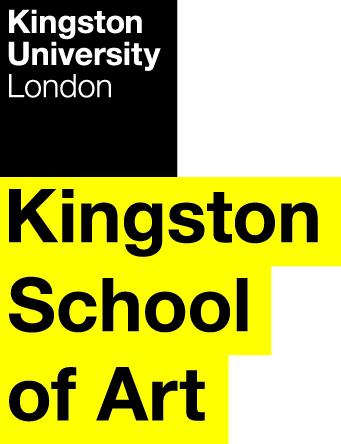 Programme SpecificationTitle of Course: 	BA (Hons) Media & CommunicationDate Specification Produced:  	October 2012Date Specification Last Revised: 	August 2019This Programme Specification is designed for prospective students, current students, academic staff and employers.  It provides a concise summary of the main features of the programme and the intended learning outcomes that a typical student might reasonably be expected to achieve and demonstrate if they take full advantage of the learning opportunities that are provided.  More detailed information on the teaching, learning and assessment methods, learning outcomes and content of each module can be found in the Course Handbook on Canvas and in individual Module Descriptors.SECTION 1:	GENERAL INFORMATIONSECTION2: THE PROGRAMMEProgramme IntroductionMedia and culture play a central role both in our everyday lives and in the economic, social and political processes surrounding us. The Media and Communication BA programme is designed for students who want to engage critically with the dynamic processes, debates and issues, which make up our increasingly mediated world. Graduates of the BA Media and Communication have gone on to pursue careers within a wide range of sectors. Graduates have secured jobs within a range of media industries, at international and national level (e.g. BBC) as well as in local and regional SMEs. Students who take this course will be able to:Critically evaluate the relationship between media forms, practices and processes and the world around them Develop practical creative skills to produce their own media artefactsGain real world experience through work placements in media organisations.The curriculum is organised around four interdependent strands:Histories, theories and debates;Media production and creative practice;The analysis of media texts, practices and contexts; The media industries and professions.These four strands are introduced in the first year of study in a balanced curriculum that has been carefully designed to ensure that students are equipped with the essential skills and knowledge necessary for successful undergraduate study in the discipline.   Students will develop and deepen their knowledge and skills in the second year where a range of options enable students to focus on areas of particular interest while complementing the core modules in media theory and media production. The curriculum in the final year is designed to foster and support students’ skills as independent researchers and creative practitioners. Students will undertake special studies which grow out of the research specialisms of their tutors, while at the same time undertaking their own research based projects in the capstone Media Research Project module. Links with industry and professional practitioners are forged through the module @work in the media industries, which provides students with the opportunity to undertake a period of work experience within a media organisation, and through the option of a work-based research strand within the Media Research Project.Modules in Media and Communication are delivered by active researchers whose interests range across issues concerning new media, contemporary identities and the relationship between media and politics, some of whom are also practitioners from the fields of journalism and digital media. Media and Communication students are thus able to concentrate equally on analysing culture and creating their own media products. The curriculum is enriched by regular guest lectures and workshops with media practitioners and professionals and also a series of research workshops, which extend and support students’ own practice in research design, methods and presentation. Aims of the ProgrammeThe Half-Field programme will offer students the opportunity to:Gain knowledge and understanding of the role of media and culture in historical and contemporary, national and international, economies, societies and politics.Develop knowledge and understanding of particular media forms and genres, along with their differing organisation of understandings, meanings and affects.  Relate their theoretical understanding of media and culture to production practice and to realise and develop their creative potential through engagement in production practice.Carry out sustained independent inquiry, drawing upon a range of conceptual and methodological frameworks appropriate to the analysis of practices of production and consumption of media and culture Develop the key skills of flexibility, creativity and independence, teamwork, personal and group responsibility, and creative negotiation that will enhance their personal development and future employment prospects.The Major and Full-Field programme will offer students the opportunity to:Gain a broader knowledge and understanding of the role of media and culture in historical and contemporary, national and international, economies, societies and politics.Develop a deeper knowledge and understanding of a broader ranger of media forms and genres, along with their differing organisation of understandings, meanings and affects.Relate their theoretical understanding of media and culture to production practice and to realise and develop their creative potential through engagement in production practice.Carry out sustained independent inquiry, drawing upon a range of conceptual and methodological frameworks appropriate to the analysis of practices of production and consumption of media and culture Develop the key skills of flexibility, creativity and independence, teamwork, personal and group responsibility, and creative negotiation that will enhance their personal development and future employment prospectsIntended Learning OutcomesThe programme provides opportunities for students to develop and demonstrate knowledge and understanding, skills and other attributes in the following areas.  The programme outcomes are referenced to the QAA subject benchmarks for Communication, Media, Film and Cultural Studies and the Frameworks for Higher Education Qualifications of UK Degree-Awarding Bodies (2014) and relate to the typical student.In addition to the programme learning outcomes identified overleaf, the programme of study defined in this programme specification will allow students to develop a range of Key Skills as follows:Entry RequirementsThe minimum entry qualifications for the programme are:Single honours points: 112Joint honours points: 112–128 depending on combinationUnits: to include two A-levels or equivalent Subjects:A-level: Media Studies not required but must be passed at grade C or above if taken. General Studies / Native Language accepted when one of three A-levels or equivalentPlus GCSE: English score 9-4 required; Maths score 9-4 required for some combinations. Key Skills Level 2/3 may be used in lieu of poor GCSEs, depending on combination.A minimum IELTS score of 6.5 or equivalent is required for those for whom English is not their first language.Programme StructureThis programme is offered in full-time, full-time including Foundation year, part-time and sandwich modes, and leads to the award of BA Media and Communication.  Entry is normally at level 4 with A-level or equivalent qualifications (See section D).  Transfer from a similar programme is possible at level 5 with passes in comparable level 4 modules – but is at the discretion of the Director of Studies.  Intake is normally in September. E1.	Professional and Statutory Regulatory BodiesN/AE2.	Work-based learning, including sandwich programmesWork placements are actively encouraged, while it is the responsibility of individual students to source and secure such placements support for finding suitable work experience is given both by the course team and also the faculty’s dedicated placement officer.  This opportunity to work within a media organisation allows students to reflect upon their own personal experience of working in an applied setting, to focus on aspects of this experience that they can clearly relate to theoretical concepts and to evaluate the relationship between theory and practice.This degree is also available with a sandwich option. Students selecting this route will be supported by the placements office in finding a suitable work placement.E3.	Outline Programme StructureEach level is made up of four modules each worth 30 credit points.  Typically a student must complete 120 credits at each level.    All students will be provided with the University regulations and specific additions that are sometimes required for accreditation by outside bodies (e.g. professional or statutory bodies that confer professional accreditation).  Full details of each module will be provided in module descriptors and student module guides. Half field students must take How Media Changed the World (MD4001) and Digital Media Foundations (MD4004). Minor Field students take MD4001.This course permits progression from Level 4 to Level 5 with 90 credits at Level 4 or above. The outstanding 30 credits from Level 4 can be trailed into Level 5 and must be passed before progression to Level 6.Students exiting the programme at this point who have successfully completed 120 credits are eligible for the award of Certificate of Higher Education in Media & Communication.Minor field students must take MD5001 Half field students must take MD5001  + either MD5009 or any other optionMajor field students must take MD5001, MD5009 + 1 optionFull field students must take MD5001, MD5009 + 2 optionsThis course permits progression from Level 5 to Level 6 with 90 credits at Level 5 or above. The outstanding 30 credits from Level 5 can be trailed into Level 6 and must be passed before consideration for an award or progression to Level 7 (if appropriate).Students exiting the programme at this point who have successfully completed 120 credits are eligible for the award of Diploma of Higher Education in Media & Communication.Principles of Teaching Learning and Assessment The Media and Communication programme has been designed to take account of the KU Curriculum Design Principles. It uses a wide range of teaching and learning methods that will enable all students be actively engaged throughout the course. Teaching and learning methods are carefully crafted to suit the content and the learning outcomes of the module.Progression through the programme is built into the organisation of the curriculum (e.g., Level Six modules demand greater theoretical and analytical sophistication on the part of students and the balance between tutor-directed activity and student-directed study shifts between Levels Four and Six).Level 4 gives students a thorough grounding in historical and contemporary developments in media and culture, and their social, political and economic impacts both in Britain and overseas (How Media Changed the World, Media@Work). Students are introduced to particular media forms and genres, along with their differing organisation of understandings, meanings and affects (Media Now, Texts, Practices and Events), and to relevant conceptual frameworks for the analysis of media and communication (How Media Changed the World, Media Now: Texts, Practices and Events). Finally, they are also given an introduction to production practice, and encouraged to relate such practice to the wider world of contemporary media production (Digital Media Foundations, Media@Work). The level 4 curriculum has been planned to support students in making the transition to higher education learning. Skills required for successful study are built into the seminar activities and assessment tasks for these modules so that students can build their skills and knowledge in an incremental and progressive way.The personal tutorial scheme is embedded in the module, How Media Changed the World. At Level 5, students build on the theoretical and conceptual understanding developed in their first year on the core module, Cultural Theories of Mass and New Media. They also build on their production practice in the core Digital-Media Production module. In addition, major and full-field students are offered a range of options both from within and without the Media and Communication field, examining various aspects of media production, genre (Identity & Difference), Media and Politics or Digital Storytelling. At final year all students must take the core module, Issues in Contemporary Media and Culture, which focuses on the leading current issues in media and culture. The Media Research Project (compulsory for major and full-field students, but optional for minor and half-field students) is a Capstone module which offers students the opportunity to develop a final year project showcasing all the knowledge and understanding they have developed in the three years of their degree. Students must publicly present the work produced in this module at the end of the academic year. Students are able to focus their project around a traditional 10-12,000-word dissertation, around a media product, or around a workplace project produced as part of a company placement (which students are responsible for obtaining). The topic of the project will be negotiated with the Project Supervisor in dialogue with the personal tutor who has a holistic overview of the students KU experience. Special Studies in Media and Communication are also made available as options to half-field, major and full-field students, as well as appropriate modules from cognate disciplines.A range of assessment methods is used to enable students to demonstrate they have acquired the knowledge and skills demanded of each module. Methods include essays and extended essays, reports, individual and group presentations, blogs, and various forms of media production (e.g., web design). The assessment regime for each module has been designed to provide formative opportunities that allow students to practice and to receive feed forward on their performance in preparation for the summative assessment. Care has also been taken to avoid assessment bunching.  Feedback on student progress in these areas takes the form of:Feedback on formative assessment to help prepare students for the formal submissions. This may take the form of: written feedback with action points; peer review; verbal feedback following presentations.Summative assessments are accompanied with feedback sheets providing commentary on how well the assessment met the marking criterion and offering feed forward through the provision of suggestions regarding areas in which the students might improve their skills and where they might find support in doing so. Timetabled sessions with Personal Tutors at various points in the academic year.Regular staff office hoursSkills relevant to student employability are developed across a range of modules at all levels. Teamwork skills are developed in the first year by the group project in Digital Media Foundations and Media Now, Texts, Practices and Events; and at subsequent levels in such modules as Digital-media Production. Students are able to develop a sophisticated understanding of relevant (though not necessarily industry-level) software through Digital Media Foundations, Media Production and the opportunity to develop a major production project in their final year Capstone module. Assessed and non-assessed presentations in How Media Changed the World, Digital Media Foundations in their first year, and in modules at subsequent levels help the students to develop their oral communication skills, culminating in the public presentations students must make in their final year Capstone module. Essays and reports – of greater length and sophistication as students progress from level to level – foster the development of students’ written communication skills. The ability to work under time constraints is developed by the use of seen and take home exams on core first and second year modules (How Media Changed the World and Cultural Theories of Mass and New Media). Students are also made aware of the industrial landscape of media and culture through Media@Work – which focuses on how the media industry works in the UK and pathways into and through the Media landscape, utilising, in part, guest speakers from the industry and alumni as examples – and are offered the opportunity to further develop this knowledge in the @ Work in the Media Industries at Level 6 (which includes a work-based learning element) and the research and client based- project element of the final year Media Research Project module.The formal curriculum is enriched by regular guest lectures and workshops with media practitioners and professionals which feed into modules at all three levels. In addition, the team run a series of research workshops designed to support and extend students’ own practice in research design, methods and presentation at levels 5 and 6.Support for Students and their LearningStudents are supported by:A Module Leader for each moduleA Course Leader to help students understand the programme structurePersonal Tutors to provide academic and personal supportA placement tutor to give general advice on placementsTechnical support to advise students on IT and the use of softwareA designated Course AdministratorAn induction week at the beginning of each new academic sessionStaff Student Consultative CommitteeVLE/Canvas – a versatile online interactive intranet and learning environment accessible both on and off-siteLinkedIn Learning – an online platform offering self-paced software tutorialsA substantial Academic Success Centre that provides academic skills support for both UG and PG students Student support facilities that provide advice on issues such as finance, regulations, legal matters, accommodation, international student support etc.A Student Achievement Officer who provides pastoral supportSupport for students with disabilities  The Union of Kingston StudentsCareers and Employability Services team who will provide support for students prior to undertaking work placement(s)Faculty-aligned Careers Advisers who run workshops, weekly drop-ins and 1:1 appointmentsEnsuring and Enhancing the Quality of the CourseThe University has several methods for evaluating and improving the quality and standards of its provision.  These include:External ExaminersBoards of Study with student representationAnnual Monitoring and EnhancementPeriodic review undertaken at subject levelStudent evaluation including Module Evaluation Questionnaires (MEQs), Level Surveys and the NSSModeration policiesFeedback from employersEmployability Statement Graduates of the BA Media and Communication have gone on to pursue careers within a wide range of sectors. Graduates have secured jobs within a range of media industries, at international and national level (e.g. BBC) as well as in local and regional SMEs. Students who have undertaken work experience, either alongside, or as part of their studies in @work in the media industries, often secure posts directly, or through networked contacts, as a result of this professional experience.  Each year some of our graduates go on to post-graduate training as part of the GTTR scheme at both Primary and Secondary level. Graduates are also well placed to take up further study both within the disciplines of media and communication and also the applied cognate areas of marketing, promotion and communications.Students are prepared to make the most of graduate employment opportunities in a number of ways. The curriculum has been designed to build employability skills at each level. In the first year students are introduced to teamwork and build self-awareness about their skills and aptitudes.  In the second year, assessments encourage and develop students’ skills of creative thinking and problem solving, while work within Media Production further builds and enhances their skills and experience of team work, negotiation and project design. In the final year, students test out their skills of project design and management, event planning and organisation (in the capstone module, Media Research Project). At each stage students are encouraged to identify and reflect on their skills with the support of their personal tutors and to record their achievements in their own personal e-portfolio. Links with industry and professional practitioners are forged through the series of guest talks and presentations and also through the modules @work in the Media Industries and the Media Research Project. Students benefit from a coordinated range of activities organised by the faculty’s employability coordinator and the Careers and Employability team.Approved Variants from the Undergraduate Regulations Not applicableOther sources of information that you may wish to consultSee subject benchmark  for  Communication, Media, Film and Cultural Studies  http://www.qaa.ac.uk/docs/qaa/subject-benchmark-statements/sbs-communication-media-film-and-cultural-studies-16.pdf?sfvrsn=4fe1f781_12Unistats website     https://unistats.ac.uk/ Course page on the Kingston University website https://www.kingston.ac.uk/undergraduate/courses/media-communication/ Development of Programme Learning Outcomes in ModulesThis map identifies where the field/course learning outcomes are summatively assessed across the modules for this field/course.  It provides an aid to academic staff in understanding how individual modules contribute to the field/course aims, a means to help students monitor their own learning, personal and professional development as the field/course progresses and a checklist for quality assurance purposes.  Students will be provided with formative assessment opportunities throughout the course to practise and develop their proficiency in the range of assessment methods utilised.   Technical AnnexTitle:BA (Hons) Media & CommunicationAwarding Institution:Kingston UniversityTeaching Institution:Kingston UniversityLocation:Penrhyn RoadProgramme Accredited by:n/aProgramme Learning OutcomesProgramme Learning OutcomesProgramme Learning OutcomesProgramme Learning OutcomesProgramme Learning OutcomesProgramme Learning OutcomesKnowledge and UnderstandingOn completion of the course students will be able to:Intellectual skills On completion of the course students will be able to:Subject Practical skills On completion of the course students will be able to:A1Demonstrate in depth knowledge and understanding of the role of media and communication in historical and contemporary, national and international, economies, societies and politics.B1Judge and evaluate truth claims in media and communication studiesC1Deploy appropriate analytic skills on texts – both written and visual – and dataA2Apply a variety of methods of analysis applicable to media and cultural forms and productsB2Engage in abstract thinking and concept building and apply their conceptual knowledge to both factual situations and practical mediaC2Exhibit their work – both practical and theoretical – publiclyA3Demonstrate in depth knowledge and understanding of a range of theoretical perspectives appropriate to the critical analysis and evaluation of media and cultural formsB3Synthesise information and use it to sustain an argumentC3Deploy a range of practical competencies through engagement in at least one production practice A4Demonstrate in depth knowledge and understanding of the ways in which media and communication and cultural forms and genres have evolved, and how they organise understandings, meanings and affects.B4Reason, formulate and test hypotheses systematically and reach conclusionsA5Successfully integrate theoretical concerns into their production practiceB5Analyse critically and appraise both primary and secondary qualitative and quantitative data sourcesA6Integrating theory and practice through the production of their creative practice-based research projects.B6Compare and evaluate using reasoned evidenceKey SkillsKey SkillsKey SkillsKey SkillsKey SkillsKey SkillsKey SkillsSelf-Awareness SkillsCommunication SkillsInterpersonal SkillsResearch and information Literacy SkillsNumeracy SkillsManagement & Leadership SkillsCreativity and Problem Solving SkillsTake responsibility for  own learning and plan for and record own personal developmentExpress ideas clearly and unambiguously in writing and the spoken workWork well  with others in a group or teamSearch for and select relevant sources of informationCollect data from primary and secondary sources and use appropriate methods to manipulate and analyse this dataDetermine the scope of a task (or project)Apply scientific and other knowledge to analyse and evaluate information and data and to find solutions to problemsRecognise own academic strengths and weaknesses, reflect on performance and progress and respond to feedbackPresent, challenge and defend  ideas and results effectively orally and in writingWork flexibly and respond to changeCritically evaluate information and use it appropriatelyPresent and record data in appropriate formatsIdentify resources needed to undertake the task (or project) and to schedule and manage the resourcesWork with complex ideas and justify judgements made through effective use of evidenceOrganise self effectively, agreeing and setting realistic targets, accessing support where appropriate and managing time to achieve targetsActively listen and respond appropriately to ideas of othersDiscuss and debate with others and make concession to reach agreementApply the ethical and legal requirements in both the access and use of informationInterpret and evaluate data to inform and justify argumentsEvidence ability to successfully complete and evaluate a task (or project), revising the plan where necessaryWork effectively with limited supervision in unfamiliar contextsGive, accept and respond to constructive feedbackAccurately cite and reference information sourcesBe aware of issues of selection, accuracy and uncertainty in the collection and analysis of dataMotivate and direct others to enable an effective contribution from all participantsShow sensitivity and respect for diverse values and beliefsUse software and IT technology as appropriateLevel 4 (all core)Level 4 (all core)Level 4 (all core)Level 4 (all core)Level 4 (all core)Level 4 (all core)Compulsory modulesModule codeCredit ValueLevel Teaching BlockHow Media Changed the WorldMD4001304TB1 & TB2Media@WorkMD4002304TB1 & TB2Media Now: Texts, Practices and EventsMD4003304TB1 & TB2Digital Media FoundationsMD4004304TB1 & TB2Level 5 (at least 60 credits = core)Level 5 (at least 60 credits = core)Level 5 (at least 60 credits = core)Level 5 (at least 60 credits = core)Level 5 (at least 60 credits = core)Compulsory modulesModule codeCredit ValueLevel Teaching BlockCultural Theories of Mass and New MediaMD5001305TB1 & TB2Digital Media ProductionMD5009305TB1 & TB2Option modulesOption modulesOption modulesOption modulesOption modulesIdentity & DifferenceMD5005305TB1 & TB2Media and PoliticsMD5007305TB1 & TB2Digital StorytellingMD5008305TB1 &TB2Level 6 (at least 60 credits = core)Level 6 (at least 60 credits = core)Level 6 (at least 60 credits = core)Level 6 (at least 60 credits = core)Level 6 (at least 60 credits = core)Compulsory modulesModule codeCredit ValueLevel Teaching BlockIssues in Media and Cultural StudiesMD6001306TB1 & TB2Media Research Project*MD6002306TB1 & TB2Option modulesOption modulesOption modulesOption modulesOption modules@ Work in the Media IndustriesMD6004306TB1 & TB2Special Study Art/Media Management & Production (AMP)MD6016306TB1 & TB2Special Studies Multi-platform Political communicationMD6015306TB1& TB2TV ProductionMD6017306TB2Box Set TV: Writing Television DramaCW6008306TB1 & TB2* Capstone module.Minor field students must take MD6001 Half field students must take MD6001 + either MD6002 or one optionMajor field students must take MD6001, MD6002, and one optionFull field students must take Issues, MD6001, MD6002 + 2 optionsLevel 6 requires the completion of the compulsory modules and 2 option modules.* Capstone module.Minor field students must take MD6001 Half field students must take MD6001 + either MD6002 or one optionMajor field students must take MD6001, MD6002, and one optionFull field students must take Issues, MD6001, MD6002 + 2 optionsLevel 6 requires the completion of the compulsory modules and 2 option modules.* Capstone module.Minor field students must take MD6001 Half field students must take MD6001 + either MD6002 or one optionMajor field students must take MD6001, MD6002, and one optionFull field students must take Issues, MD6001, MD6002 + 2 optionsLevel 6 requires the completion of the compulsory modules and 2 option modules.* Capstone module.Minor field students must take MD6001 Half field students must take MD6001 + either MD6002 or one optionMajor field students must take MD6001, MD6002, and one optionFull field students must take Issues, MD6001, MD6002 + 2 optionsLevel 6 requires the completion of the compulsory modules and 2 option modules.* Capstone module.Minor field students must take MD6001 Half field students must take MD6001 + either MD6002 or one optionMajor field students must take MD6001, MD6002, and one optionFull field students must take Issues, MD6001, MD6002 + 2 optionsLevel 6 requires the completion of the compulsory modules and 2 option modules.Level 4Level 4Level 4Level 4Level 5Level 5Level 5Level 5Level 5Level 6Level 6Level 6Level 6Level 6Level 6Level 6Module CodeMD4001MD4002MD4003MD4004MD5001MD5009MD5005MD5007MD5008MD6001MD6002MD6004MD6016MD6015MD6017MD6008CW6008PROGRAMME LEARNING OUTCOMES
Programme Learning OutcomesKnowledge & UnderstandingA1SSSSSSSSSSssPROGRAMME LEARNING OUTCOMES
Programme Learning OutcomesKnowledge & UnderstandingA2SSSSSSSSSSssSPROGRAMME LEARNING OUTCOMES
Programme Learning OutcomesKnowledge & UnderstandingA3SSSSSSSSSSSSssSPROGRAMME LEARNING OUTCOMES
Programme Learning OutcomesKnowledge & UnderstandingA4SSSSSSSSSSSSssPROGRAMME LEARNING OUTCOMES
Programme Learning OutcomesKnowledge & UnderstandingA5SSSSSSssSPROGRAMME LEARNING OUTCOMES
Programme Learning OutcomesKnowledge & UnderstandingA6SSSSSSSSSSSSSPROGRAMME LEARNING OUTCOMES
Programme Learning OutcomesIntellectual SkillsB1SSSSSSSSSSSSSSSPROGRAMME LEARNING OUTCOMES
Programme Learning OutcomesIntellectual SkillsB2SSSSSSSSSSSSSSSSSPROGRAMME LEARNING OUTCOMES
Programme Learning OutcomesIntellectual SkillsB3SSSSSSSSSSSSSSSSSPROGRAMME LEARNING OUTCOMES
Programme Learning OutcomesIntellectual SkillsB4SSSSSSSSSSSSPROGRAMME LEARNING OUTCOMES
Programme Learning OutcomesIntellectual SkillsB5SSSSSSSSSSSSPROGRAMME LEARNING OUTCOMES
Programme Learning OutcomesIntellectual SkillsB6SSSSSSSSSSSSSSSSPROGRAMME LEARNING OUTCOMES
Programme Learning OutcomesPractical SkillsC1SSSSSSSSSSSSPROGRAMME LEARNING OUTCOMES
Programme Learning OutcomesPractical SkillsC2SSSSSPROGRAMME LEARNING OUTCOMES
Programme Learning OutcomesPractical SkillsC3SSSSSSSSSSSSFinal Award(s):BA (Hons) Media & CommunicationIntermediate Award(s):Cert HE, DipHE, Ordinary degreeMinimum period of registration:3 years full-time, 4 years full-time including Foundation year, 4 years sandwich, 6 years part-timeMaximum period of registration:6 years full-time, 7 years full-time including Foundation year, 8 years sandwich, 12 years part-timeFHEQ Level for the Final Award:HonoursQAA Subject Benchmark:QAA subject benchmarks for Communication, Media, Film and Cultural StudiesModes of Delivery:Full-time, Full-time including Foundation year, Part-time and SandwichLanguage of Delivery:EnglishFaculty:Kingston School of ArtSchool:Arts, Culture and CommunicationDepartment:Journalism, Publishing and MediaUCAS Code:P300 (full-time)P900 (full-time including Foundation year)Course/Route Code:UFMCO1MCO01 (full-time)UFMCO1MCO88 (full-time including Foundation year)UFMCO1MCO02 (Sandwich)UPMCO1MCO01 (part-time)